Sample Assessment Tasks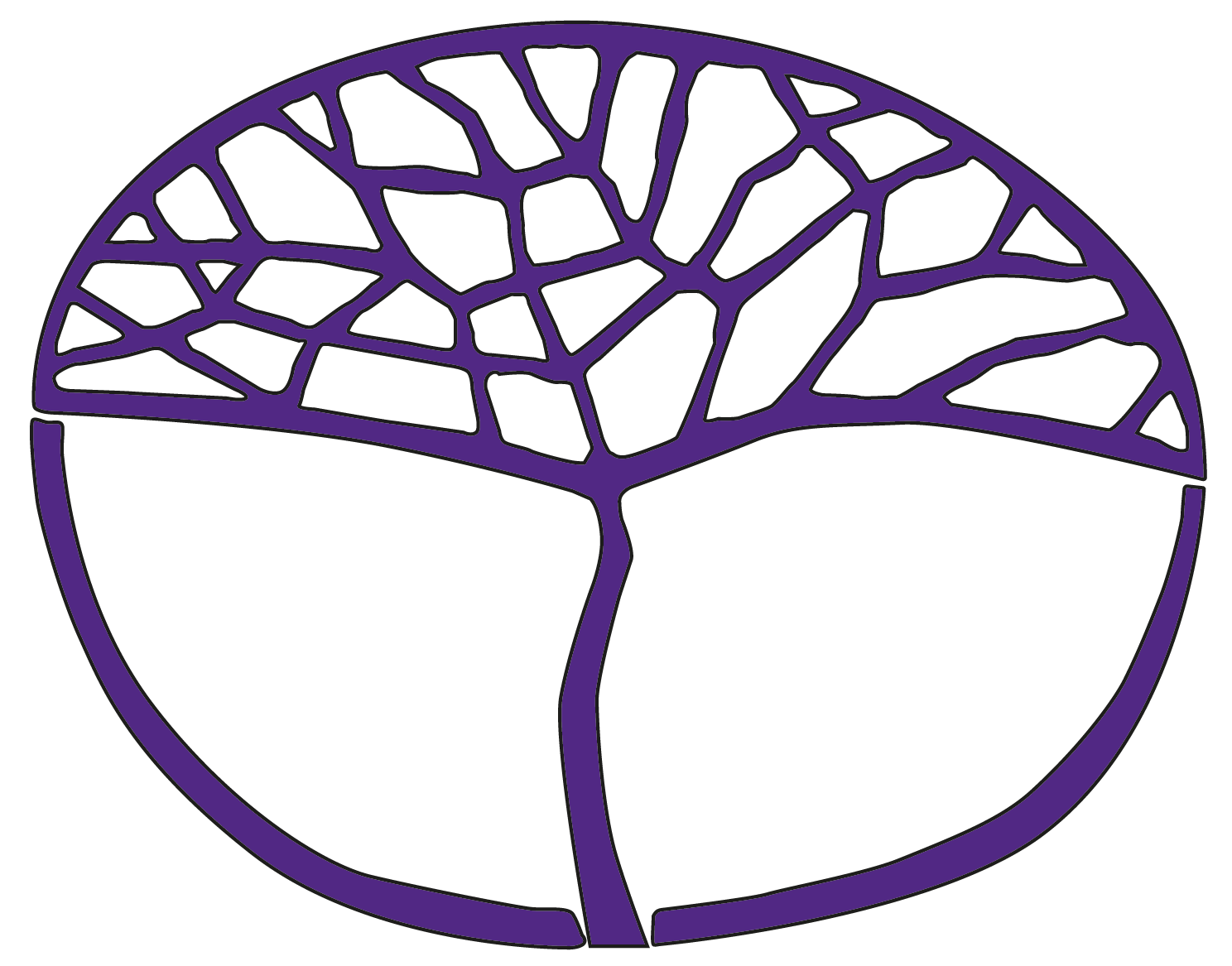 Business Management and EnterpriseATAR Year 11Acknowledgement of CountryKaya. The School Curriculum and Standards Authority (the Authority) acknowledges that our offices are on Whadjuk Noongar boodjar and that we deliver our services on the country of many traditional custodians and language groups throughout Western Australia. The Authority acknowledges the traditional custodians throughout Western Australia and their continuing connection to land, waters and community. We offer our respect to Elders past and present.Copyright© School Curriculum and Standards Authority, 2023This document – apart from any third-party copyright material contained in it – may be freely copied, or communicated on an intranet, for non-commercial purposes in educational institutions, provided that the School Curriculum and Standards Authority (the Authority) is acknowledged as the copyright owner, and that the Authority’s moral rights are not infringed.Copying or communication for any other purpose can be done only within the terms of the Copyright Act 1968 or with prior written permission of the Authority. Copying or communication of any third-party copyright material can be done only within the terms of the Copyright Act 1968 or with permission of the copyright owners.Any content in this document that has been derived from the Australian Curriculum may be used under the terms of the Creative Commons Attribution 4.0 International licence.DisclaimerAny resources such as texts, websites and so on that may be referred to in this document are provided as examples of resources that teachers can use to support their learning programs. Their inclusion does not imply that they are mandatory or that they are the only resources relevant to the course. Teachers must exercise their professional judgement as to the appropriateness of any they may wish to use.Sample assessment taskBusiness Management and Enterprise – ATAR Year 11Unit 1 – Task 1Assessment type:	Business researchConditions	Part A: Research component: period allowed for completion two weeks	(8 marks)	Part B: In-class validation: 40 minutes conducted under invigilated conditions	(Research notes not allowed)	(32 marks)	Total allocated marks for this task	40 marksTask weighting:	12% of the school mark for this pair of unitsPart A: Research component	(8 marks)Research small Australian businesses using the following syllabus dot points.Political and legal, economic, socio-cultural and technological (PEST)types of business ownership in small to medium enterprises (SMEs)sole traderspartnershipssmall proprietary companiesnot-for-profit organisationsfranchisesimpact of economic factors on business function, including:inflationinterest ratesavailability of skilled and unskilled labourunemployment ratesthe concept of business public imagemethods of raising business public image, including:corporate sponsorshipdonationspositive and negative impacts on business image of environmental issues, including:climate changepollutionenergy useanimal testingThe following evidence of research is to be submitted:Bibliography/referencesResearch notes organised into a logical sequenceAppropriate terminologySuitable examplesNote:The in-class validation will consist of short and extended answer questions based on some or all of the content you are required to research. Prior to commencing the in-class validation you will need to submit all evidence of the research you have conducted, including a bibliography.You will not have access to your research during the in-class validation.Sample assessment task International EducationBusiness Management and Enterprise – ATAR Year 11Unit 1 – Task 1Assessment type:	Business researchConditions	Part A: Research component: period allowed for completion two weeks	(8 marks)	Part B: In-class validation: 40 minutes conducted under invigilated conditions	(Research notes not allowed)	(32 marks)	Total allocated marks for this task	40 marksTask weighting	12% of the school mark for this pair of unitsPart B: in-class validation	(32 marks)ScenarioJelly Jellies has been operating in Western Australia for seven years has one manufacturing factory supplying five confectionery specialty stores, also owned by the business, in the metropolitan area. Profits have been increasing consistently and the owner is considering expanding his business to other Australian states. Although profits are very healthy, he is concerned about owning and running a larger business on his own and the possible impact of economic factors on how his business might function in the future.Also, the owner is not sure whether he should be concerned about the public perception of his business. In a recent edition of a local newspaper, it was suggested that Jelly Jellies was an example of a business that is not environmentally friendly as its production and distribution processes were not energy efficient and created more pollution than other similar businesses.To assist the owner to make some decisions regarding the future of the business, you are to report your findings by responding to the following questions.Question 1	(7 marks)The owner has considered taking on a partner or converting his business into a small proprietary company.Describe each of these types of business ownership structures.	(4 marks)Recommend which type of business structure you would suggest and explain why. For example, remain as a sole trader or convert to a partnership or small proprietary company.	(3 marks)Question 2	(12 marks)Explain four economic factors that may impact Jelly Jellies and the proposed future expansion of the business.Economic factor 1Economic factor 2Economic factor 3Economic factor 4Question 3	(6 marks)Outline the concept of business public image and, using a relevant example, explain the negative impact of environmental issues on the image of the business. Question 4	(7 marks)The business can only adopt one strategy to improve its image.Describe two methods that the business could implement to improve its public image.	(4 marks)Method 1Method 2Using the two methods you have suggested in question 4 part (a):recommend one method the business could use to improve its public image.	(1 mark)Outline one reason for this recommendation.	(2 marks)Business Management and Enterprise – ATAR Year 11Marking key for sample assessment task 1Unit 1 – Task 1Part A: Research component	(8 marks)Part B: In class validation	(32 marks)Question 1	(7 marks)The owner has considered taking on a partner or converting his business into a small proprietary company.Describe each of these types of business ownership structures.	(4 marks)Recommend which type of business structure you would suggest and explain why. For example, remain as a sole trader or convert to a partnership or small proprietary company.	(3 marks)Question 2	(12 marks)Explain four economic factors that may impact Jelly Jellies and the proposed future expansion of the business.Question 3	(6 marks)Outline the concept of business public image and, using a relevant example, explain the negative impact of environmental issues on the image of the business.Question 4	(7 marks)The business can only adopt one strategy to improve its image.Describe two methods that the business could implement to improve its public image.	(4 marks)Using the two methods you have suggested in question 4 part (a):recommend one method the business could use to improve its public image.	(1 mark)Outline one reason for this recommendation.	(2 marks)Sample assessment taskBusiness Management and Enterprise – ATAR Year 11Unit 1 – Task 3Assessment type	responseConditions	Time for the task: 50 minutes	In class test, conducted under invigilated conditions	Total allocated marks for this task	32 marksTask weighting	10% of the school mark for this pair of unitsScenarioHerbs-a-Lot Ltd manufactures a variety of health supplements for national distribution. The administration is based in Melbourne and comprises of a President and a Vice-President and state branches with State Managers in Western Australia and South Australia. Each State Manager has departmental heads overseeing sales, production and distribution. Production is divided into sections: Women’s Health, Men’s Health, Children’s Health and Pet Health. Workers are assigned to each production section based on their area of expertise. A supervisor is in charge of the daily operations of each section. Due to an increase in customer demand, Herbs-a-Lot Ltd will be advertising for a number of new positions across all branches.Use the above scenario to answer the following questions.Question 1State the current organisational structure used at Herbs-a-Lot Ltd.	(1 mark)Question 2Illustrate and explain a type of organisational structure that the business may adopt.	(6 marks)ExplanationQuestion 3Outline three features of the organisational structure you have selected.	(6 marks)Feature 1Feature 2Feature 3Question 4State three responsibilities of frontline level management at Herbs-a-Lot Ltd.	(3 marks)Responsibility 1Responsibility 2Responsibility 3Question 5Outline the three key elements of an employment contract.	(6 marks)Key element 1Key element 2Key element 3Question 6Describe three legal requirements of a contract that Herbs-a-Lot Ltd will need to comply with.	(6 marks)Legal requirement 1Legal requirement 2Legal requirement 3Question 7Recommend an appropriate recruitment and selection process that Herbs-a-Lot Ltd could implement to hire quality workers suited to their staffing needs.	(4 marks)Recruitment processSelection processMarking key for sample assessment Unit 1 – Task 3Assessment type: Response	Total: 32 marksQuestion 1State the current organisational structure used at Herbs-a-Lot Ltd.	(1 mark)Question 2Illustrate and explain a type of organisational structure that the business may adopt.	(6 marks)Question 3Outline three features of the organisational structure you have selected.	(6 marks)Question 4State three responsibilities of frontline level management at Herbs-a-Lot Ltd.	(3 marks)Question 5Outline the three key elements of an employment contract.	(6 marks)Question 6Describe three legal requirements of a contract that Herbs-a-Lot Ltd will need to comply with.	(6 marks)Question 7Recommend an appropriate recruitment and selection process that Herbs-a-Lot Ltd could implement to hire quality workers suited to their staffing needs.	(4 marks)Sample assessment taskBusiness Management and Enterprise – ATAR Year 11Unit 2 – Task 5Assessment type	ResponseConditions	Time for the task: 50 minutes	In class test, conducted under invigilated conditions	Total allocated marks for this task	33 marksTask weighting	10% of the school mark for this pair of unitsQuestion 1Explain the concept of motivation in business. List two examples.	(5 marks)Question 2Explain two benefits of motivation in business.	(6 marks)Benefit 1Benefit 2Question 3Distinguish between penalties and rewards. Explain why one form of motivation is more effective than the other.	(5 marks)Question 4Describe one example of a financial incentive and one example of a non-financial incentive that a business may use to help motivate employees.	(4 marks)Financial incentive exampleNon-financial incentive exampleQuestion 5Explain how the non-financial incentive described in Question 4 could increase the motivation of employees.	(3 marks)Question 6Identify two motivation theories and outline two characteristics of each theory.	(6 marks)Motivation theory 1Motivation theory 2Question 7Select and justify the motivation theory that would be most appropriate for management to adopt in the following situation:the business has a high turnover of staffemployee morale is lowemployees are dissatisfied due to the perception that some employees are provided with more options than others and are rewarded more than others for their effort.	(4 marks)Business Management and Enterprise – ATAR Year 11Marking key for sample assessment task 5Unit 2 – Task 5Assessment type: Response	Total: 33 marksQuestion 1Explain the concept of motivation in business. List two examples.	(5 marks)Question 2Explain two benefits of motivation in business.	(6 marks)Question 3Distinguish between penalties and rewards. Explain why one form of motivation is more effective than the other.	(5 marks)Question 4Describe one example of a financial incentive and one example of a non-financial incentive that a business may use to help motivate employees.	(4 marks)Question 5Explain how the non-financial incentive described in Question 4 could increase the motivation of employees.	(3 marks)Question 6Identify two motivation theories and outline two characteristics of each theory.	(6 marks)Question 7Select and justify the motivation theory that would be most appropriate for management to adopt in the following situation:the business has a high turnover of staffemployee morale is lowemployees are dissatisfied due to the perception that some employees are provided with more options than others and are rewarded more than others for their effort.	(4 marks)ResourcesAdams, J.S. (1963) Toward an Understanding of Inequity. In Journal of Abnormal and Social Psychology, 67, 422–436.Maslow, A. H. (1954). Motivation and personality (3rd ed.). Harper & Row, Publishers, Inc.Herzberg, F., Mausner, B., & Snyderman, B. (1959). The Motivation to work (2nd ed.). John Wiley & Sons.Vroom, V.H. (1964). Work and motivation. Wiley.Sample assessment taskBusiness Management and Enterprise – ATAR Year 11Unit 2 – Task 7Assessment type:	Business researchConditions	Part A: Research component: period allowed for completion one week		(8 marks)	Part B: In-class validation: 45 minutes conducted under invigilated conditions	(Research notes allowed)	(25 marks)	Total allocated marks for this task	33 marksTask weighting:	18% of the school mark for this pair of units__________________________________________________________________________________Part A: Research component – business plan	(8 marks)Research the purpose and elements of business plans using the following syllabus dot points.Management: operationspurpose and intent of a business plankey elements and structure of a business plan, including:executive summaryvision statementmission statementbusiness conceptoperations strategymarketing plan, including SWOT (strengths, weaknesses, opportunities, threats) analysisfinancial planhuman resource management (HRM)The following evidence of research is to be submitted:Bibliography/referencesResearch notes organised into a logical sequenceAppropriate terminologySuitable examplesNoteThe in-class validation will consist of an extended answer questions based on some or all of the content you are required to research. Prior to commencing the in-class validation you will need to submit all evidence of the research you have conducted, including a bibliography.You will have access to your research during the in-class validation.Sample assessment taskBusiness Management and Enterprise – ATAR Year 11Unit 2 – Task 7Assessment type: 	Business researchConditions	Part A: Research component: period allowed for completion one week		(8 marks)	Part B: In-class validation: 45 minutes conducted under invigilated conditions	(Research notes allowed)	(25 marks)	Total allocated marks for this task	33 marksTask weighting:	18% of the school mark for this pair of units__________________________________________________________________________________Part B: in-class validation	(25 marks)ScenarioNic operates a sewing service, called Nic’s Fix and Stitch, located in Perth, Western Australia. He provides clothing alterations and makes original customised garments for his clientele at his shop in the city. With the popularity and success of his business, Nic is looking at expanding his sewing services, so he has employed a consultancy firm to conduct market research. The results show that there is a viable trend for recycling clothing materials due to designer markets closing, supply chain interruptions and sourcing fabrics becoming increasingly difficult.Nic is considering the following ideas to grow his business:adding new product lines includingupcycling and recycling clothes, e.g. unravelling wool jumpers and blankets and using the yarn to knit new garments or converting dresses into tops and skirtsdesigning new clothes using a new plant-based materialoffering a new service, such as sewing tuition and unique pricing packages.Nic is in the process of opening a new store in Sydney, Australia and will need assistance with developing a business plan to facilitate this expansion. He will need to establish networks in Sydney and create an online presence for the business to promote his new product lines.To assist Nic in making decisions about the future of his business, you are to use your research and respond to the following questions.Question 1Distinguish between a mission statement and vision statement.	(2 marks)Question 2Propose both a mission statement and vision statement for the business, Nic’s Fix and Stitch.(2 marks)Mission statementQuestion 3Nic has decided to adopt the mission statement and vision statement you have suggested for his business. Apply two other elements of business planning that would best serve Nic’s Fix and Stitch in its expansion.Business planning element 1	(3 marks)Business planning element 2	(3 marks)Question 4Business expansion requires the acquisition of new staff to service the business’s increasing operations.Describe two strategies that Nic could use to predict the business’s future staffing needs.	(4 marks)Question 5Prepare a SWOT analysis for the business expansion of Nic’s Fix and Stitch.	(8 marks)Question 6Advise Nic on whether you would recommend the business expansion of Nic’s Fix and Stitch. Justify your recommendation.	(3 marks)Business Management and Enterprise – ATAR Year 11Marking key for sample assessment task 7Unit 2 – Task 7Part A: Research component	(8 marks)Part B: in-class validation	(25 marks)Question 1Distinguish between a mission statement and vision statement.	(2 marks)Question 2Propose both a mission statement and vision statement for the business, Nic’s Fix and Stitch.	(2 marks)Question 3Nic has decided to adopt the mission and vision statement you have suggested for his business. Apply two other elements of business planning that would best serve Nic’s Fix and Stitch in its expansion.	(6 marks)Question 4Business expansion requires the acquisition of new staff to service the business’s increasing operations.Describe two strategies that Nic could use to predict the business’s future staffing needs.	(4 marks)Question 5Prepare a SWOT analysis for the business expansion of Nic’s Fix and Stitch.	(8 marks)Question 6Advise Nic on whether you would recommend the business expansion of Nic’s Fix and Stitch. Justify your recommendation.	(3 marks)DescriptionMarksSelects appropriate sources and applies correct referencing conventions2Select sources and applies some evidence of referencing1Subtotal/2Organises research notes into a logical sequence2Organises research notes with some evidence of a sequence1Subtotal/2Uses appropriate terminology2Uses limited terminology1Subtotal/2Uses suitable examples2Uses limited examples1Subtotal/2Total/8DescriptionMarksFor each type of business ownership structure (2 x 2 marks)Describes the type of business ownership2States a fact about the type of business ownership1Subtotal/2Total/4Answer could include:Partnership – a business owned by 2–20 people.Each partner is responsible for the debts of the business (unlimited liability)Partnerships are governed by the Partnership Act which states equal distributions of profits regardless of the amount each partner has invested in the business. A partnership agreement is a contract drawn up by a lawyer with consideration to the division of profits, resolving partner disputes, partner contributions and procedures for ending the partnership.Small proprietary company – a company that meets at least two of the following criteria:the consolidated revenue for the financial year of the company and any entities it controls is less than $50 millionthe value of the consolidated gross assets at the end of the financial year of the company and any entities it controls is less than $25 millionthe company and any entities it controls have fewer than 100 employees at the end of the financial year.Partnership – a business owned by 2–20 people.Each partner is responsible for the debts of the business (unlimited liability)Partnerships are governed by the Partnership Act which states equal distributions of profits regardless of the amount each partner has invested in the business. A partnership agreement is a contract drawn up by a lawyer with consideration to the division of profits, resolving partner disputes, partner contributions and procedures for ending the partnership.Small proprietary company – a company that meets at least two of the following criteria:the consolidated revenue for the financial year of the company and any entities it controls is less than $50 millionthe value of the consolidated gross assets at the end of the financial year of the company and any entities it controls is less than $25 millionthe company and any entities it controls have fewer than 100 employees at the end of the financial year.Partnership – a business owned by 2–20 people.Each partner is responsible for the debts of the business (unlimited liability)Partnerships are governed by the Partnership Act which states equal distributions of profits regardless of the amount each partner has invested in the business. A partnership agreement is a contract drawn up by a lawyer with consideration to the division of profits, resolving partner disputes, partner contributions and procedures for ending the partnership.Small proprietary company – a company that meets at least two of the following criteria:the consolidated revenue for the financial year of the company and any entities it controls is less than $50 millionthe value of the consolidated gross assets at the end of the financial year of the company and any entities it controls is less than $25 millionthe company and any entities it controls have fewer than 100 employees at the end of the financial year.Accept other relevant answers.Accept other relevant answers.Accept other relevant answers.DescriptionMarksExplains a reason for the recommended type of business structure3Describes a reason for the recommended type of business structure2Recommends a type of business structure1Total/3Answer could include:Answer could include:RecommendationAccept either remaining as a sole trader or converting to a partnership or small proprietary company.ExplanationAbility to raise additional capitalPartnerships and small proprietary companies can raise more capital than a sole trader due to the number of owners.Availability of additional expertiseThe owners of partnerships and small proprietary companies may have a more diverse range of skills and qualifications compared to a sole trader, such as accounting, marketing, management, human resources or sales. They can apply their expertise to the business and assist in making informed decisions.Sharing of profitsA sole trader keeps all profits of the business. However, partnerships and small proprietary companies share the profits between the partners/owners. Therefore, the larger the number of partners/owners, the lower the profit the owner each partner will receive.Liability of ownersA sole trader is personally liable for all the debts of the business. In a partnership, the partners are jointly and severally liable for all the business debts. This means if a partner cannot afford to meet their share of the business debt, the other partners must cover the debt. In a propriety limited company, the owners’ liability is restricted to the amount owed on their shares.RecommendationAccept either remaining as a sole trader or converting to a partnership or small proprietary company.ExplanationAbility to raise additional capitalPartnerships and small proprietary companies can raise more capital than a sole trader due to the number of owners.Availability of additional expertiseThe owners of partnerships and small proprietary companies may have a more diverse range of skills and qualifications compared to a sole trader, such as accounting, marketing, management, human resources or sales. They can apply their expertise to the business and assist in making informed decisions.Sharing of profitsA sole trader keeps all profits of the business. However, partnerships and small proprietary companies share the profits between the partners/owners. Therefore, the larger the number of partners/owners, the lower the profit the owner each partner will receive.Liability of ownersA sole trader is personally liable for all the debts of the business. In a partnership, the partners are jointly and severally liable for all the business debts. This means if a partner cannot afford to meet their share of the business debt, the other partners must cover the debt. In a propriety limited company, the owners’ liability is restricted to the amount owed on their shares.Accept other relevant answers.Accept other relevant answers.DescriptionMarksFor each economic factor (4 x 3 marks)Explains a relevant economic factor that may impact on the business3Describes a relevant economic factor that may impact on the business2Identifies a relevant economic factor that may impact on the business1Subtotal/3Total/12Answer could include:Answer could include:Economic factors that impact on business function include:inflation – in times of inflation, the value of money and its purchasing power decreases. Lending institutions tend to not lend money and investment (i.e. borrowing and lending) are discouraged. Private investors may also be less willing to invest in businesses. Business function can be impacted because cash flow may be affected and the business may not be able to acquire enough finance for its activities.interest rates – if interest rates increase, debt repayments increase, leaving businesses with less to spend on business functions. When interest rates decrease, the reverse occurs.availability of skilled and unskilled labour – if a business requires highly skilled labour, and the demand for that skilled labour is high, businesses will need to pay higher wages to attract that labour. The business may be affected if business function relies on highly skilled labour.unemployment rates – if unemployment rates are high, it means that there are people currently not working, but are willing and able to work and have actively searched for work. In this case, businesses would have a greater choice of employees because there would be a larger pool from which to choose.Economic factors that impact on business function include:inflation – in times of inflation, the value of money and its purchasing power decreases. Lending institutions tend to not lend money and investment (i.e. borrowing and lending) are discouraged. Private investors may also be less willing to invest in businesses. Business function can be impacted because cash flow may be affected and the business may not be able to acquire enough finance for its activities.interest rates – if interest rates increase, debt repayments increase, leaving businesses with less to spend on business functions. When interest rates decrease, the reverse occurs.availability of skilled and unskilled labour – if a business requires highly skilled labour, and the demand for that skilled labour is high, businesses will need to pay higher wages to attract that labour. The business may be affected if business function relies on highly skilled labour.unemployment rates – if unemployment rates are high, it means that there are people currently not working, but are willing and able to work and have actively searched for work. In this case, businesses would have a greater choice of employees because there would be a larger pool from which to choose.Accept other relevant answers.Accept other relevant answers.DescriptionMarksOutlines the concept of business public image2States a fact about business public image1Subtotal/2Explains a negative impact of an environmental issue on the image of the business using a relevant example4Explains a negative impact of an environmental issue on the image of the business3Describes a negative impact of an environmental issue on the image of the business2States a fact about a negative impact of an environmental issue on the image of the business1Subtotal/4Total/6Answer could include:Answer could include:Business public image:is how the business is perceived by the public and by the business stakeholders, such as customers, employees and investorsrepresents what the business stands for – what it considers to be important.Business activities that waste energy or result in pollution or that may contribute to climate change have a negative impact on the business’s public image. The business’s public image suffers as, by its actions, it gives the message to the public and stakeholders that it:values profits above caring for the environment and/or the employees ‘working conditionsis not a good corporate citizendoes not respond to the environmental concerns of consumers.This negative public image could lead to:decreased sales due to loss of customershigher turnover of staff if environmental working conditions are poorloss of investor confidence.Business public image:is how the business is perceived by the public and by the business stakeholders, such as customers, employees and investorsrepresents what the business stands for – what it considers to be important.Business activities that waste energy or result in pollution or that may contribute to climate change have a negative impact on the business’s public image. The business’s public image suffers as, by its actions, it gives the message to the public and stakeholders that it:values profits above caring for the environment and/or the employees ‘working conditionsis not a good corporate citizendoes not respond to the environmental concerns of consumers.This negative public image could lead to:decreased sales due to loss of customershigher turnover of staff if environmental working conditions are poorloss of investor confidence.Accept other relevant answers.Accept other relevant answers.DescriptionMarksFor each method provided (2 x 2 marks)Describes a method the business could implement to improve its public image2Identifies a way the business could improve its public image1Subtotal/2Total/4Answer could include:Answer could include:Donations – a gift, usually given to a charitable organisation. Donations may be made in various forms, including cash, goods or time.Corporate sponsorship – a business arrangement where financial or other support for an activity or event is provided, largely to reach specified business goals. Sponsorship may take the form of sponsoring events or projects that raise the profile of the business in the public eye or in the target market. Examples of projects and events include sporting events, community events, educational programs, exhibitions and displays and equipment.Donations – a gift, usually given to a charitable organisation. Donations may be made in various forms, including cash, goods or time.Corporate sponsorship – a business arrangement where financial or other support for an activity or event is provided, largely to reach specified business goals. Sponsorship may take the form of sponsoring events or projects that raise the profile of the business in the public eye or in the target market. Examples of projects and events include sporting events, community events, educational programs, exhibitions and displays and equipment.Accept other relevant answers.Accept other relevant answers.DescriptionMarkRecommends which method the business should implement1Total/1Answer could include:Answer could include:Recommends donations or corporate sponsorship.Recommends donations or corporate sponsorship.Accept other relevant answers.Accept other relevant answers.DescriptionMarksOutlines a reason for the recommendation to the business2Identifies a reason1Total/2Answer could include:Answer could include:Contributes to a positive public image for the business by improving its prestige and credibility.Caters to the business’s target market, e.g. it helps a cause that may be known Australia wide (if expanding the business interstate) or locally (if targeting the local market).Takes a form the business can easily provide, e.g. providing surplus goods rather than money.Contributes to a positive public image for the business by improving its prestige and credibility.Caters to the business’s target market, e.g. it helps a cause that may be known Australia wide (if expanding the business interstate) or locally (if targeting the local market).Takes a form the business can easily provide, e.g. providing surplus goods rather than money.Accept other relevant answers.Accept other relevant answers.IllustrationDescriptionMarksCorrectly states the organisational structure used in the scenario1Total/1Answer is:Answer is:It is a hierarchical structure.It is a hierarchical structure.Only correct answer.Only correct answer.DescriptionMarksIllustrationIllustrates an organisational structure showing the relationship between employees at
Herbs-a-Lot Ltd3Draws a diagram showing an organisational structure indicating a relationship between some of the employees at Herbs-a-Lot Ltd2Sketches an organisational structure1Subtotal/3ExplanationExplains the organisational structure that the business may adopt as part of its workforce3Describes features of the organisational structure that the business may adopt2States a fact about the organisational structure that the business may adopt1Subtotal/3Total/6Answer could include:Answer could include:Examples are provided on the following pages.Examples are provided on the following pages.IllustrationFunctional organisational structure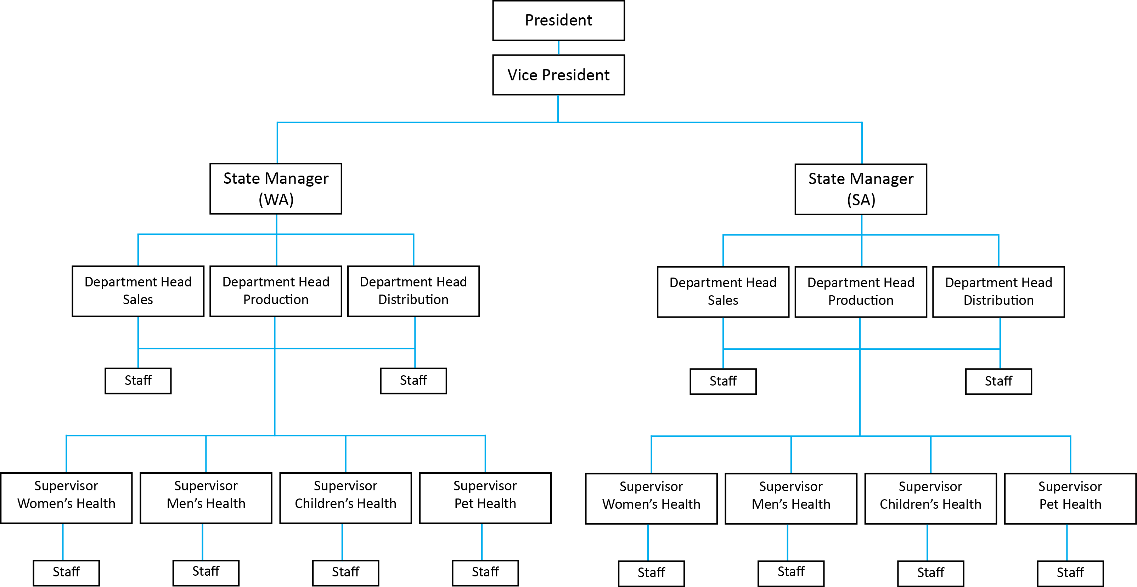 ExplanationThis type of organisational structure relies on a hierarchical model, where employees are formed into expert (specialised) groups. The expert groups are managed by a functional supervisor with the same expertise. This assists in achieving the business’s objectives by efficiently using the expert skills of employees. At Herbs-a-Lot Ltd, a functional structure would be:PresidentVice PresidentState ManagersDepartmental Heads of Sales, Production and Distribution.Production is divided into the following expert teams led by an experienced Supervisor:Women’s HealthMen’s HealthChildren’s HealthPets’ Health.ORIllustration Team organisational structure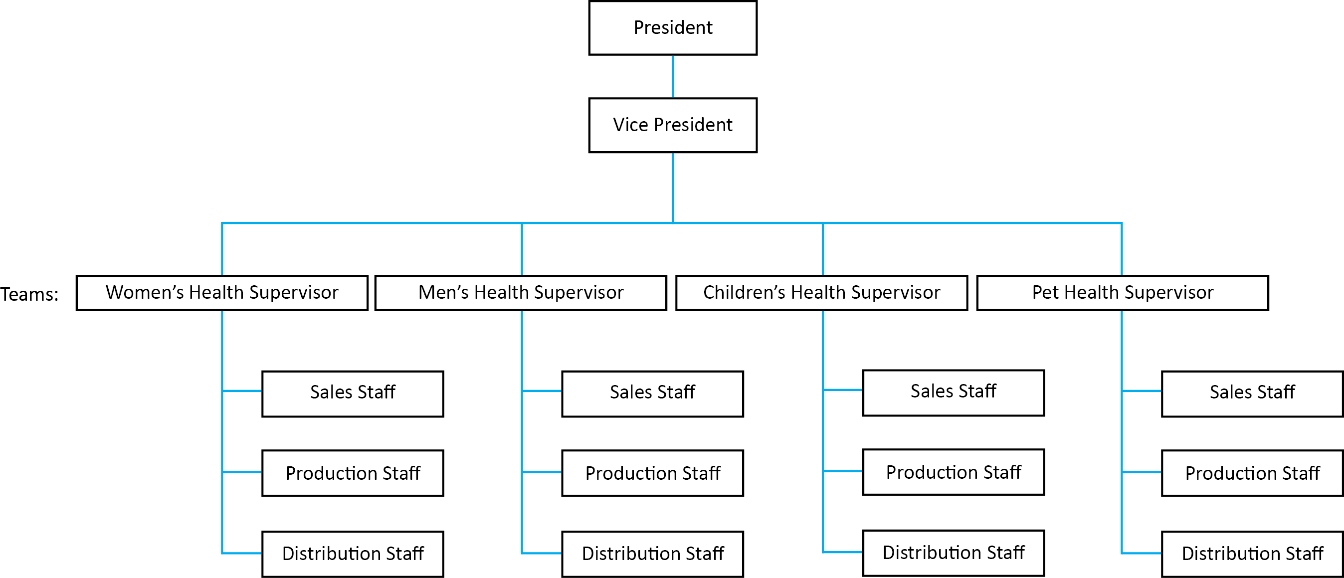 ExplanationThis type of organisational structure groups employees by compatible skills and combined effort, all operating together to achieve a common objective. Teams are typically organised by common tasks and duties. This type of structure has less levels of management and can therefore reduce costs incurred by the company for wage expenses.Note: Team organisational structure would remove the need for departmental heads.Accept other relevant answers.DescriptionMarksFor each feature: (3 x 2 marks)Outlines a feature of the organisational structure selected for Herbs-a-Lot Ltd2States a fact about the features of the organisational structure selected for
Herbs-a-Lot Ltd1Subtotal/2Total/6Answer could include:Answer could include:Chain of commandAn official line of command in an organisation that directions are passed through from the top end management down to the team level.Span of controlThe number of employees that are directly answerable to one manager. This avoids the confusion caused by reporting to more than one manager by ensuring employees are accountable to one manager only.DelegationThe assigning of specific tasks to individual employees, allowing them to make decisions on behalf of the organisation instead of managers telling them what to do. Chain of commandAn official line of command in an organisation that directions are passed through from the top end management down to the team level.Span of controlThe number of employees that are directly answerable to one manager. This avoids the confusion caused by reporting to more than one manager by ensuring employees are accountable to one manager only.DelegationThe assigning of specific tasks to individual employees, allowing them to make decisions on behalf of the organisation instead of managers telling them what to do. Accept other relevant answers.Accept other relevant answers.DescriptionMarksStates three responsibilities of frontline management3States two responsibilities of frontline management2States one responsibility of frontline management1Total/3Answer could include:Answer could include:The responsibilities of frontline level management at Herbs-a-Lot Ltd could include:allocating duties to team membersensuring quality control and production volumes are reachedpromoting the company’s goals and objectives, as set by top-level managementmanaging team members by addressing employee issues and conveying suggestions, recommendations and other team information to higher-level managersmentoring team workers on day-to-day tasksproviding regular updates - workers report to frontline management.The responsibilities of frontline level management at Herbs-a-Lot Ltd could include:allocating duties to team membersensuring quality control and production volumes are reachedpromoting the company’s goals and objectives, as set by top-level managementmanaging team members by addressing employee issues and conveying suggestions, recommendations and other team information to higher-level managersmentoring team workers on day-to-day tasksproviding regular updates - workers report to frontline management.Accept other relevant answers.Accept other relevant answers.DescriptionMarksFor each key element (3 x 2 marks)Outlines a main feature2States a fact about the key element1Subtotal/2Total/6Answer could include:Answer could include:IntentionThere must be intention by both parties to enter into a contract ‘to create a legal relationship’. A potential new employee and employer must comply within the terms outlined in the employment contract.Agreement (offer and acceptance)Before there is a formal contract, there must be a legally binding agreement between both parties: employer and employee. This agreement takes the form of offer and acceptance where one party makes an offer (offeror) and the other accepts. The employer is the offeror (makes an offer) and the potential employee must accept the terms stated in the contract.ConsiderationThe concept of value offered and accepted by people or an organisation entering into contracts, i.e. a potential employee will be paid the agreed salary in exchange for work.IntentionThere must be intention by both parties to enter into a contract ‘to create a legal relationship’. A potential new employee and employer must comply within the terms outlined in the employment contract.Agreement (offer and acceptance)Before there is a formal contract, there must be a legally binding agreement between both parties: employer and employee. This agreement takes the form of offer and acceptance where one party makes an offer (offeror) and the other accepts. The employer is the offeror (makes an offer) and the potential employee must accept the terms stated in the contract.ConsiderationThe concept of value offered and accepted by people or an organisation entering into contracts, i.e. a potential employee will be paid the agreed salary in exchange for work.Accept other relevant answers.Accept other relevant answers.DescriptionMarksFor each legal requirement of a contract (3 x 2 marks)Describes a legal requirement2States a fact about the legal requirement1Subtotal/2Total/6Answer could include:Answer could include:CapacityBoth parties in a contract must have the necessary mental capacity to understand what they are doing. Employees must be of sound mind and be 15 years or older to sign the contract. Employees who are aged between 13 to 14 years require parent consent.ConsentBoth parties agree to the contract of their own free will. A party’s genuine consent is an essential element of a legally binding contract. The employees must understand the agreement they are entering into and willing to make perfectly clear any concerns they may have.Legal purposeThe contract does not contain any breaches of law that the employees would not be privy to in signing their contracts. A contract may be illegal because its subject matter is prohibited by law or because it infringes a rule of public policy. A contract containing illegal acts, promises or objects would violate this condition.CapacityBoth parties in a contract must have the necessary mental capacity to understand what they are doing. Employees must be of sound mind and be 15 years or older to sign the contract. Employees who are aged between 13 to 14 years require parent consent.ConsentBoth parties agree to the contract of their own free will. A party’s genuine consent is an essential element of a legally binding contract. The employees must understand the agreement they are entering into and willing to make perfectly clear any concerns they may have.Legal purposeThe contract does not contain any breaches of law that the employees would not be privy to in signing their contracts. A contract may be illegal because its subject matter is prohibited by law or because it infringes a rule of public policy. A contract containing illegal acts, promises or objects would violate this condition.Accept other relevant answers.Accept other relevant answers.DescriptionMarksRecruitment processRecommends an appropriate recruitment process with a reason2Recommends an appropriate recruitment process1Subtotal/2Selection processRecommends an appropriate selection process with a reason2Recommends an appropriate selection process1Subtotal/2Total/4Answer could include:Answer could include:Recruitment processHerbs-a-Lot Ltd can attract a pool of qualified applicants for the jobs by using any of the following internal and external strategies.Internalstaff newslettersinternal advertisements on the staff intranetadvertisements or expressions of interest via staff emailExternalemployment agenciesnewspaper advertisementsjob websites, such as SEEKsocial media such as LinkedIn and industry groupsthe business websiteuniversity job boards for new graduatesRecommendationHerbs-a-Lot Ltd needs to increase the required number of staff through recruitment of quality workers. An external source, like an employment agency, is more likely to attract a larger pool of workers who possess the desired qualities, such as being innovative.Selection processHerbs-a-Lot Ltd may have a number of positions across branches they wish to fill, so they may need to consider using an agency to assist in the process of selecting high quality new workers.Selection procedure steps involve:receiving applicationsscreening applicationsselecting competitive applicants to interviewinterviewing competitive applicants for selectionundertaking background checks on selected applicant/sadvising applicants of the outcome preparing employment contract/s for successful applicant/s.RecommendationUsing an employment agency will save Herbs-a-Lot Ltd time, ensure the best applicants are chosen to fill the positions.Recruitment processHerbs-a-Lot Ltd can attract a pool of qualified applicants for the jobs by using any of the following internal and external strategies.Internalstaff newslettersinternal advertisements on the staff intranetadvertisements or expressions of interest via staff emailExternalemployment agenciesnewspaper advertisementsjob websites, such as SEEKsocial media such as LinkedIn and industry groupsthe business websiteuniversity job boards for new graduatesRecommendationHerbs-a-Lot Ltd needs to increase the required number of staff through recruitment of quality workers. An external source, like an employment agency, is more likely to attract a larger pool of workers who possess the desired qualities, such as being innovative.Selection processHerbs-a-Lot Ltd may have a number of positions across branches they wish to fill, so they may need to consider using an agency to assist in the process of selecting high quality new workers.Selection procedure steps involve:receiving applicationsscreening applicationsselecting competitive applicants to interviewinterviewing competitive applicants for selectionundertaking background checks on selected applicant/sadvising applicants of the outcome preparing employment contract/s for successful applicant/s.RecommendationUsing an employment agency will save Herbs-a-Lot Ltd time, ensure the best applicants are chosen to fill the positions.Accept other relevant answers.Accept other relevant answers.DescriptionMarksExplains the concept of motivation in business3Describes the concept of motivation in business2States a fact about motivation in business1Subtotal3Lists two examples2Lists one example1Subtotal/2Total/5Answer could include:Answer could include:Motivation in business is about how to encourage staff to give their best while at work. Motivated staff have more concern about the success of the business and work better. A motivated workforce results in increased output and productivity due to the increased effort applied by staff. Levels of quality assurance are also increased as staff take greater pride in their work.Some examples of strategies that businesses can use to increase motivation include rewards, status, praise and acknowledgment, competition, job security and public recognition.Motivation in business is about how to encourage staff to give their best while at work. Motivated staff have more concern about the success of the business and work better. A motivated workforce results in increased output and productivity due to the increased effort applied by staff. Levels of quality assurance are also increased as staff take greater pride in their work.Some examples of strategies that businesses can use to increase motivation include rewards, status, praise and acknowledgment, competition, job security and public recognition.Accept other relevant answers.Accept other relevant answers.DescriptionMarksFor each benefit: (2 x 3 marks)Explains the benefit of motivation in business3Describes the benefit of motivation in business2States a fact about a benefit of motivation in business1Subtotal/3Total/6Answer could include:Answer could include:Motivation is important to businesses in attracting and retaining employees and increasing the level of productivity. Having motivated employees has several benefits.These benefits include:improved customer service – employees who are motivated to do their job well will be more enthusiastic about their role and will attract and retain satisfied customersless absenteeism – employees who are content in their work environment will take fewer days off for sickness or other reasons and therefore be more productivelower levels of employee turnover – employees that stay in a business have experience and keep recruitment and training costs lowimproved relations between employees, middle and senior management – employees are more likely to accept changes without dispute and less likely to take either legal or industrial actionimproved productivity – motivated employees work harder increasing the overall output of a businessimproved quality – motivated employees are more likely to work to a higher standard and create better quality goods or services.Motivation is important to businesses in attracting and retaining employees and increasing the level of productivity. Having motivated employees has several benefits.These benefits include:improved customer service – employees who are motivated to do their job well will be more enthusiastic about their role and will attract and retain satisfied customersless absenteeism – employees who are content in their work environment will take fewer days off for sickness or other reasons and therefore be more productivelower levels of employee turnover – employees that stay in a business have experience and keep recruitment and training costs lowimproved relations between employees, middle and senior management – employees are more likely to accept changes without dispute and less likely to take either legal or industrial actionimproved productivity – motivated employees work harder increasing the overall output of a businessimproved quality – motivated employees are more likely to work to a higher standard and create better quality goods or services.Accept other relevant answers.Accept other relevant answers.DescriptionMarksDistinguishes between penalties and rewards2States a fact about penalties and/or rewards1Subtotal/2Explains why rewards are more effective than penalties3Outlines why rewards are more effective than penalties2States that rewards are more effective than penalties1Subtotal/3Total/5Answer could include:Answer could include:Rewards are more effective than penaltiesA penalty is a form of punishment or threat of punishment for poor work performance or non-performance.A reward is a way of compensating employees for their work performance. It is a method of demonstrating to employees that their work is valued.Distinguish between penalties and rewardsA reward is more likely to result in employees feeling valued. This will tend to improve motivation and increase their work performance, which in turn boosts business performance.While a penalty can temporarily motivate employees to comply, it often leads to lower morale and disgruntled employees who do not feel valued or motivated to perform. When employees are not motivated, business performance suffers.Rewards are more effective than penaltiesA penalty is a form of punishment or threat of punishment for poor work performance or non-performance.A reward is a way of compensating employees for their work performance. It is a method of demonstrating to employees that their work is valued.Distinguish between penalties and rewardsA reward is more likely to result in employees feeling valued. This will tend to improve motivation and increase their work performance, which in turn boosts business performance.While a penalty can temporarily motivate employees to comply, it often leads to lower morale and disgruntled employees who do not feel valued or motivated to perform. When employees are not motivated, business performance suffers.Accept other relevant answers.Accept other relevant answers.DescriptionMarksDescribes a financial incentive and provides a suitable example2States a fact about a financial incentive1Subtotal/2Describes a non-financial incentive and provides a suitable example2States a fact about a non-financial incentive1Subtotal/2Total/4Answer could include:Answer could include:Financial incentivesA financial incentive is a monetary benefit that is paid by a company to motivate employees. Employers have financial incentive programs to encourage greater productivity and loyalty among employees. Common examples of financial incentives include bonuses (based on increased sales), higher wages and salaries and share ownership.Non-financial incentivesNon-financial incentives focus on an employee’s psychological, social and emotional needs. Satisfying these needs is important in increasing the motivation of employees without receiving a monetary reward. Common examples of non-financial incentives include skill improvement training, recognition and reward.Financial incentivesA financial incentive is a monetary benefit that is paid by a company to motivate employees. Employers have financial incentive programs to encourage greater productivity and loyalty among employees. Common examples of financial incentives include bonuses (based on increased sales), higher wages and salaries and share ownership.Non-financial incentivesNon-financial incentives focus on an employee’s psychological, social and emotional needs. Satisfying these needs is important in increasing the motivation of employees without receiving a monetary reward. Common examples of non-financial incentives include skill improvement training, recognition and reward.Accept other relevant answers.Accept other relevant answers.DescriptionMarksExplains how the non-financial incentive could increase the motivation of employees3Describes how the non-financial incentive could increase the motivation of employees2States how the non-financial incentive could increase the motivation of employees1Total/3Answer could include:Answer could include:Non-financial incentivesOne non-financial incentive is skill improvement training. By improving the skill level of employees, this enables them to work more efficiently and be more confident in their ability to perform their tasks.Providing staff with recognition and/or reward by acknowledging employee contribution to the business is another way to motivate employees. For example, by providing a reward such as a loyalty discount for goods and services within the business or other businesses may improve the self-esteem of employees.The employer may also provide staff with access to different work conditions or environments, such as working from home. Alternatively, it may also be of benefit to encourage employees to approach management about accessing flexible working hours. This will allow them to retain staff rather than staff seeking more rewarding employment elsewhere.Non-financial incentivesOne non-financial incentive is skill improvement training. By improving the skill level of employees, this enables them to work more efficiently and be more confident in their ability to perform their tasks.Providing staff with recognition and/or reward by acknowledging employee contribution to the business is another way to motivate employees. For example, by providing a reward such as a loyalty discount for goods and services within the business or other businesses may improve the self-esteem of employees.The employer may also provide staff with access to different work conditions or environments, such as working from home. Alternatively, it may also be of benefit to encourage employees to approach management about accessing flexible working hours. This will allow them to retain staff rather than staff seeking more rewarding employment elsewhere.Accept other relevant answers.Accept other relevant answers.DescriptionMarksFor each motivation theory (2 x 3 marks)Identifies a motivation theory and outlines two characteristics of the theory3Identifies a motivation theory and outlines one characteristic of the theory 2Identifies a motivation theory1Subtotal/3Total/6Answer could include:Answer could include:Maslow’s Hierarchy of Needs (Abraham Maslow)General theory of human motivationStages in the hierarchy of needsphysiological – food, water, shelter and airsafety – security, unfearful, stabilitybelonging – family, work, group, friendsself-esteem – status, achievement, recognition, respectself-actualisation – inner talent, personal growth, fulfilmentMust meet the requirements of each step before moving to the next stepHerzberg’s Motivation-Hygiene Theory (Fredrick Herzberg)Expands on Maslow’s Hierarchy of Needs theoryDefines two different levels of employee needs in the workplacehygiene factors (long-term motivation) – work environment and conditions of employment,
e.g. physical working conditionsmotivation factors (short-term motivation) – elements of work e.g. promotionVroom’s Expectancy Theory (Victor Vroom)Employees will want to maximise their happiness at work and minimise painEach employee’s performance at work is reflective of personal factors, e.g. personalityEmployees will be motivated if they believe they will be rewarded for improved job performance.Adams’ Equity Theory (John Stacey Adams)The comparison an employee makes between their reward and that of other employees in a similar situationPay and conditions alone do not determine motivationThe employees’ perception of fair or unfair treatment when compared with the treatment of othersThe ratio of inputs (employee efforts) compared with outputs (reward received)Maslow’s Hierarchy of Needs (Abraham Maslow)General theory of human motivationStages in the hierarchy of needsphysiological – food, water, shelter and airsafety – security, unfearful, stabilitybelonging – family, work, group, friendsself-esteem – status, achievement, recognition, respectself-actualisation – inner talent, personal growth, fulfilmentMust meet the requirements of each step before moving to the next stepHerzberg’s Motivation-Hygiene Theory (Fredrick Herzberg)Expands on Maslow’s Hierarchy of Needs theoryDefines two different levels of employee needs in the workplacehygiene factors (long-term motivation) – work environment and conditions of employment,
e.g. physical working conditionsmotivation factors (short-term motivation) – elements of work e.g. promotionVroom’s Expectancy Theory (Victor Vroom)Employees will want to maximise their happiness at work and minimise painEach employee’s performance at work is reflective of personal factors, e.g. personalityEmployees will be motivated if they believe they will be rewarded for improved job performance.Adams’ Equity Theory (John Stacey Adams)The comparison an employee makes between their reward and that of other employees in a similar situationPay and conditions alone do not determine motivationThe employees’ perception of fair or unfair treatment when compared with the treatment of othersThe ratio of inputs (employee efforts) compared with outputs (reward received)Accept other relevant answers.Accept other relevant answers.DescriptionMarksSelects the correct motivation theory1Subtotal/1Justifies how the theory can be used by management to improve employee satisfaction3Outlines how the theory can be used by management to improve employee satisfaction2States a fact about the motivation theory1Subtotal/3Total/4Answer could include:Answer could include:Adams’ Equity Theory is the most appropriate, as it relates specifically to the belief that other employees have more options and advantages available to them and covers the following items.If staff on the same workload perceive that others are being favoured by being provided with more options such as: extra rewards, promotion, increased salary/bonuses, flexible working arrangement; can lead to decreased levels of motivation and reduce productivity. Staff who are feeling unfairly treated and overlooked in the workplace are more likely to become dissatisfied, resulting in low morale. Dissatisfied staff will resign and move to new jobs in other organisations. Subsequently causing a high staff turnover for the business.Adams’ Equity Theory is the most appropriate, as it relates specifically to the belief that other employees have more options and advantages available to them and covers the following items.If staff on the same workload perceive that others are being favoured by being provided with more options such as: extra rewards, promotion, increased salary/bonuses, flexible working arrangement; can lead to decreased levels of motivation and reduce productivity. Staff who are feeling unfairly treated and overlooked in the workplace are more likely to become dissatisfied, resulting in low morale. Dissatisfied staff will resign and move to new jobs in other organisations. Subsequently causing a high staff turnover for the business.Accept other relevant answers.Accept other relevant answers.Vision statementDescriptionMarksSelects appropriate sources and applies correct referencing conventions2Selects sources and applies some evidence of referencing1Subtotal/2Organises research notes into a logical sequence:purpose of a business plankey elements of a business plan2Organises research notes with some evidence of a sequence1Subtotal/2Uses appropriate terminology2Uses limited terminology1Subtotal/2Uses suitable examples2Uses limited examples1Subtotal/2Total/8DescriptionMarksDistinguishes between a mission and vision statement2States a fact about a mission or vision statement1Total/2Answer could include:Answer could include:Mission statementA mission statement is the objectives of a business that defines its culture, values, ethics, fundamental goals and agenda. It explains how each of these applies to the business’s stakeholders, employees, distributors, suppliers, shareholders and the community at large.Vision statementA vision statement communicates long-term business aims – the dream that the business aspires to achieve in the future.DifferenceA mission statement is the goals and objectives of the business and the process of how to achieve them. A vision statement is the business’s long-term aim.Mission statementA mission statement is the objectives of a business that defines its culture, values, ethics, fundamental goals and agenda. It explains how each of these applies to the business’s stakeholders, employees, distributors, suppliers, shareholders and the community at large.Vision statementA vision statement communicates long-term business aims – the dream that the business aspires to achieve in the future.DifferenceA mission statement is the goals and objectives of the business and the process of how to achieve them. A vision statement is the business’s long-term aim.Accept other relevant answers.Accept other relevant answers.DescriptionMarksFor both the mission and vision statement (1 x 1 mark) Proposes a relevant example1Subtotal/1Total/2Answer could include:Answer could include:Mission statementExampleOur mission at Nic’s Fix and Stitch is to provide quality, original and sustainable clothing without the high-end price tag, which our clientele can proudly wear knowing that it helps to preserve the environment.Vision statementExampleNic’s Fix and Stitch vision: saving the fabric of life, one stitch at a time.Mission statementExampleOur mission at Nic’s Fix and Stitch is to provide quality, original and sustainable clothing without the high-end price tag, which our clientele can proudly wear knowing that it helps to preserve the environment.Vision statementExampleNic’s Fix and Stitch vision: saving the fabric of life, one stitch at a time.Accept other relevant answers.Accept other relevant answers.DescriptionMarksFor each of the two elements of the business plan (2 x 3 marks)Applies the element to the case study3Describes the feature/s of the element2Provides a general comment about the element1Subtotal/3Total/6Answer could include:Answer could include:Elements of business planning include: executive summary, vision statement, mission statement, business concept, operations strategy, marketing plan, including SWOT (strengths, weaknesses, opportunities and threats) analysis, financial plan, human resource management (HRM).Application to the case study:Executive summaryThis can include information about the current position of Nic’s Fix and Stitch business and the expected future expansion into new lines of production, services and the opening of the new store in Sydney.Business conceptThis is the story of how the business started with an idea or innovation. It describes the main issues that it endeavours to solve and how it will market this to potential customers and provides a clear focus for the business plan. Nic is finding innovative ways to upcycle and recycle clothes and other materials and create new clothes that provides customers with the knowledge that they are helping save the planet by reducing landfill with cost-effective products.Operations strategyThis is a summary of production processes and procedures. For Nic, it would include locations of a new shop in Sydney; pricing strategies for new product ranges, such as recycled clothes and alterations influenced by the location’s socio-economics; internal controls over assets (cash, inventory of stock, debtors); and the availability of suppliers in local areas to fulfil inventory and distribution needs.Marketing planA marketing plan is a significant part of the business plan and outlines the actions to be executed to meet the requirements of the key categories of the marketing mix – the 4 Ps (product, price, place and promotion). Nic may need to gather information on the current market position, costings, competitors and target market to be able to set marketing goals and strategies to ensure success. This could include a SWOT analysis.Financial planThis is the most critical part of the business plan as it predicts the probability of success. It looks at predicted sales and purchases based on historical financial data and projects future income and cash flow. Nic would need to factor in the sustainability of environmentally-friendly fashion trends to sustain financial success.Human resource management (HRM)This is the continuous process of optimising staff to align with the success of the business. Nic will need to look at future hiring of staff in Sydney where he will initiate the expansion of his sewing shops and look at how to retain experienced staff in making/recycling fashion.Elements of business planning include: executive summary, vision statement, mission statement, business concept, operations strategy, marketing plan, including SWOT (strengths, weaknesses, opportunities and threats) analysis, financial plan, human resource management (HRM).Application to the case study:Executive summaryThis can include information about the current position of Nic’s Fix and Stitch business and the expected future expansion into new lines of production, services and the opening of the new store in Sydney.Business conceptThis is the story of how the business started with an idea or innovation. It describes the main issues that it endeavours to solve and how it will market this to potential customers and provides a clear focus for the business plan. Nic is finding innovative ways to upcycle and recycle clothes and other materials and create new clothes that provides customers with the knowledge that they are helping save the planet by reducing landfill with cost-effective products.Operations strategyThis is a summary of production processes and procedures. For Nic, it would include locations of a new shop in Sydney; pricing strategies for new product ranges, such as recycled clothes and alterations influenced by the location’s socio-economics; internal controls over assets (cash, inventory of stock, debtors); and the availability of suppliers in local areas to fulfil inventory and distribution needs.Marketing planA marketing plan is a significant part of the business plan and outlines the actions to be executed to meet the requirements of the key categories of the marketing mix – the 4 Ps (product, price, place and promotion). Nic may need to gather information on the current market position, costings, competitors and target market to be able to set marketing goals and strategies to ensure success. This could include a SWOT analysis.Financial planThis is the most critical part of the business plan as it predicts the probability of success. It looks at predicted sales and purchases based on historical financial data and projects future income and cash flow. Nic would need to factor in the sustainability of environmentally-friendly fashion trends to sustain financial success.Human resource management (HRM)This is the continuous process of optimising staff to align with the success of the business. Nic will need to look at future hiring of staff in Sydney where he will initiate the expansion of his sewing shops and look at how to retain experienced staff in making/recycling fashion.Accept other relevant answers.Accept other relevant answers.DescriptionMarksFor each strategy: (2 x 2 marks)Describes the strategy that Nic could use to predict the business’s future staffing needs2Identifies a strategy that Nic could use to predict the business’s future staffing needs1Subtotal/2Total/4Answer could include:Answer could include:Analysis of existing workforceAnalyse the existing workforce, for example, the number of workers, the amount of
full-time/part-time/casual workers, current productivity and skills base of the existing workforce.Identify what additional talent the business needs regarding the required experience, knowledge, skills and capability to add new products and provide the new service.Assessment of future staffing needsConsider the economic environment the business is likely to operate in the next few years. This includes the external requirements that impose change on Nic’s business, including the availability of suitable workers and technological innovations, such as staff experience in using new plant-based materials.Analysis of existing workforceAnalyse the existing workforce, for example, the number of workers, the amount of
full-time/part-time/casual workers, current productivity and skills base of the existing workforce.Identify what additional talent the business needs regarding the required experience, knowledge, skills and capability to add new products and provide the new service.Assessment of future staffing needsConsider the economic environment the business is likely to operate in the next few years. This includes the external requirements that impose change on Nic’s business, including the availability of suitable workers and technological innovations, such as staff experience in using new plant-based materials.Accept other relevant answers.Accept other relevant answers.DescriptionMarksFor each SWOT element: (4 x 2 marks)Outlines more than one factor relevant to the business expansion of Nic’s Fix and Stitch2States a factor relevant to the business expansion of Nic’s Fix and Stitch1Subtotal/2Total/8Answer could include:Answer could include:StrengthsExperience in sewing alterationsThe popularity of recycle/upcycle clothing/fabric is growingA loyal customer base and customer satisfaction with quality alterations and priceExperienced staff who are willing to adapt to the new methodsWeaknessesNic does not currently have business connections in SydneyNic will need to spend time creating networks in SydneyNo online presence of the business on social media or a websiteOpportunitiesThe availability to offer different products/services to customersTo create an online presence on social media and a websiteTo introduce sewing tuitionTo introduce unique pricing packagesThe lack of sewing skills in the younger generations, who therefore require these servicesThreatsCompetition from established sewing alteration booths successfully operating in SydneyCompetition from other private sewing businessesChange in council by-laws on locations of where these businesses can trade may affect customNo marks are awarded for stating the elements of a SWOT analysis.StrengthsExperience in sewing alterationsThe popularity of recycle/upcycle clothing/fabric is growingA loyal customer base and customer satisfaction with quality alterations and priceExperienced staff who are willing to adapt to the new methodsWeaknessesNic does not currently have business connections in SydneyNic will need to spend time creating networks in SydneyNo online presence of the business on social media or a websiteOpportunitiesThe availability to offer different products/services to customersTo create an online presence on social media and a websiteTo introduce sewing tuitionTo introduce unique pricing packagesThe lack of sewing skills in the younger generations, who therefore require these servicesThreatsCompetition from established sewing alteration booths successfully operating in SydneyCompetition from other private sewing businessesChange in council by-laws on locations of where these businesses can trade may affect customNo marks are awarded for stating the elements of a SWOT analysis.Accept other relevant answers.Accept other relevant answers.DescriptionMarksAdvises and provides justified reasons to recommend or not recommend business expansion with reference to the case study3Advises and outlines a reason to recommend or not recommend the business expansion2Advises whether to recommend or not recommend the business proposal1Total/3Answer could include:Answer could include:Nic could offer the new product lines of recycled fashion and extend the service of sewing tuition without the costs of purchasing/leasing shops in Sydney, which also means employing fewer staff.orNic could go ahead with the full expansion, but the risk of overextending too quickly could be his downfall, as cash flow could be an issue.orNo expansion, as the business environment already faces challenges, including supply chain shortages and uncertain consumer spending patterns.Nic could offer the new product lines of recycled fashion and extend the service of sewing tuition without the costs of purchasing/leasing shops in Sydney, which also means employing fewer staff.orNic could go ahead with the full expansion, but the risk of overextending too quickly could be his downfall, as cash flow could be an issue.orNo expansion, as the business environment already faces challenges, including supply chain shortages and uncertain consumer spending patterns.Accept other relevant answers.Accept other relevant answers.